                      Sammandrag Mariestad 2/12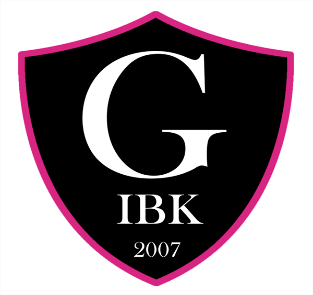 Spelschema.Plan 114:00 IBK Lockerud Mariestad 1 – IBK Vänersborg 114:25 IBK Lockerud Mariestad 2 – Grästorp IBK 214:50 IBK Vänersborg 1 – IBK Lockerud Mariestad 2Paus15:40 IBK Lockerud Mariestad 1 – IBK Vänersborg 216:05 IBK Vänersborg 1 – Grästorp IBK 116:30 Grästorp IBK 1 – IBK Lockerud Mariestad 2
Plan 214:00 Grästorp IBK 1 – IBK Vänersborg 214:25 IBK Lockerud Mariestad 1 – Grästorp IBK 114:50 IBK Vänersborg 2 – Grästorp IBK 2Paus15:40 IBK Vänersborg 1 – Grästorp IBK 216:05 IBK Vänersborg 2 – IBK Lockerud Mariestad 216:30 IBK Lockerud Mariestad 1 – Grästorp IBK 2
